 	Mechanical & Electrical Assembly Technician	 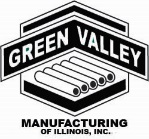 Full Time – IMMEDIATE OPENING Day Shift – OT availablePay based on experienceJob Summary: This associate will be working with electric, hydraulics, pneumatics, and/or mechanical assembly and testing.  As a technician, you will support assembly processes and other manufacturing as required.Requirements: 1-3 years in a manufacturing setting.Panel building experience preferred but not required. Occasional customer site visit as needed.Essential Functions: Working knowledge of basic electrical or mechanical assemblies.Ability to read production prints.Disassembles, reworks, or reassembles units as necessary to meet production demands.Manage and Complete tasks with the ability to work independently or as a team.Detail Oriented While Working Under Pressure: Ability to pay attention to the details.Keeps equipment and work area clean and orderly. Working knowledge of shop tools, operating a forklift and overhead crane. Work involves considerable stooping, bending, and working with overhead structures.Adaptability: Ability to quickly recover from, and/or adjust to change and troubleshooting.Safety: Perform all duties in a safe and efficient manner according to OSHA and company guidelines. Wearing all appropriate PPE when required.Education:High School Graduate or equivalent.EQUAL OPPORTUNITY EMPLOYER 